ԲՈՎԱՆԴԱԿՈՒԹՅՈՒՆՆԵՐԱԾՈՒԹՅՈՒՆ․․․․․․․․․․․․․․․․․․․․․․․․․․․․․․․․․․․․․․․․․․․․․․․․․․․․․․․․․․․․․․․․․․․․․․․․․․․․․․․․․․․․․․․․․3ԳՐԱԿԱՆՈՒԹՅԱՆ ԱԿՆԱՐԿ․․․․․․․․․․․․․․․․․․․․․․․․․․․․․․․․․․․․․․․․․․․․․․․․․․․․․․․․․․․․․․․․․․․․․․․․․․․5ԳԼՈՒԽ 1ՈՒՍՈՒՑՄԱՆ ԱՐԴՅՈՒՆԱՎԵՏՈՒԹՅԱՆ ԲԱՐՁՐԱՑՄԱՆ ՄԵՐ ՓՈՐՁԻՑ ․․․․․․․․․․․․․․․․․6ԳԼՈՒԽ  2ԿԵՐՊԱՐՎԵՍՏԻ ՈՒՍՈՒՑՈՒՄԸ ԵՎ ՍՈՎՈՐՈՂՆԵՐԻ ԴԱՍՏԻԱՐԱԿՈՒԹՅՈՒՆԸ․․․․․․9ԳԼՈՒԽ 3ԽԱՂԸ ՈՐՊԵՍ ՈՒՍՈՒՑՄԱՆ ԵՎ ԴԱՍՏԻԱՐԱԿՈՒԹՅԱՆ ԼԱՎԱԳՈՒՅՆ ՄԻՋՈՑ․․․․․14ԵԶՐԱԿԱՑՈՒԹՅՈՒՆՆԵՐ․․․․․․․․․․․․․․․․․․․․․․․․․․․․․․․․․․․․․․․․․․․․․․․․․․․․․․․․․․․․․․․․․․․․․․․․․․․․․․19ԳՐԱԿԱՆՈՒԹՅԱՆ ՑԱՆԿ․․․․․․․․․․․․․․․․․․․․․․․․․․․․․․․․․․․․․․․․․․․․․․․․․․․․․․․․․․․․․․․․․․․․․․․․․․․․․․․20ՀԱՎԵԼՎԱԾՆԵՐ․․․․․․․․․․․․․․․․․․․․․․․․․․․․․․․․․․․․․․․․․․․․․․․․․․․․․․․․․․․․․․․․․․․․․․․․․․․․․․․․․․․․․․․․․․․21ՆԵՐԱԾՈՒԹՅՈՒՆԱշխատիր՝ երբ տխուր ես, դա տխրությունը վանելու միակ միջոցն է։ Աշխատիր , որ չընկնես թախիծի մեջ։ Ի․ ԲեխերնԳիտատեխնիկական առաջընթացը կրթության բնագավառում պահանջում է խորը որակական փոփոխություններ. անցում դեպի ուսուցման նոր բովանդակության, պարապմունքների անցկացման առաջավոր ձևերի ու մեթոդների, ուսումնական հաստատությունները վերազինել ուսուցման ժամանակակից տեխնիկական միջոցներով, ուսումնական և տեսողական սարքավորումներով: Այդ խնդիրների լուծմանը կարելի է հասնել համալիր միջոցառումների միջոցով` օգտագործելով գիտության նվաճումները և առաջավոր փորձը, նվազագույն ճիգերի ու ծախսերի միջոցով ապահովելով ուսուցման բարձր արդյունավետություն: Ուսուցման արդյունավետությունը բարձրացնելն այնքան էլ հեշտ չէ և պահանջում է որոշակի հմտություններ և աշխատանք: Սակայն, դասերի արդյունավետությունը բարձրացնել կարող է յուրաքանչյուր ուսուցիչ: Յուրաքանչյուր մանկավարժի խնդիրն է զարգացնել սովորողների գեղագիտական ճաշակը, հաղորդակցային ունակությունները, սովորեցնել զգալ արվեստի ստեղծագործությունների կատարելությունն ու ներդաշնակությունը, գթասիրտ, զգայուն վերաբերմունք դաստիարակել շրջապատի նկատմամբ: Այդպիսի հատկանիշների զարգացումը նշանակում է հաղորդակցում համամարդկային մշակույթին և նրա դրսևորումներին՝ գիտական հետազոտման մշակույթին, գործունեության մշակույթին, գեղագիտական մշակույթին, միջանձնային հաղորդակցման մշակույթին, վարքի մշակույթին և այլն:  Ուստի մենք կանգ կառնենք Կերպարվեստ   առարկայի դերի և նշանակության վրա , մասնավորել սովորողների կրթությունն ու դաստիարակությունը , իսկ դասավանդման և ուսումնասիրության օբյեկտ կդիտարկենք սովորողներին։Թեմայի արդիականությունը՝ Հայաստանի Հանրապետության կրթության նոր մոդելի կառուցման պայմաններում, կրթական գործընթացում նոր տեխնոլոգիաների ներդրումը դառնում է առաջնային խնդիրներից մեկը: Ժամանակակից դպրոցի հիմնական խնդիրներից մեկն է նոր սերնդի մոտ ձևավորել դինամիկ ժամանակակից հասարակության մեջ գործելու և հաջողության հասնելու կարողություն: Այս ամենը ստիպում է մտածել, թե ինչպես դարձնել ուսումնական գործընթացը արդյունավետ կյանքի պահանջներին համապատասխան:Հետազոտության նպատակն է՝ բացահայտել Կերպարվեստ առարկայի դերն ու նշանակությունը և անդրադառնալ սովորողների դաստիարակությանը առարկայի շրջանակներում։Հետազոտության խնդիրներն են՝  1․ ուսումնասիրել թեմային վերաբերող գիտաուսումնական գրականությունը,2․ բացահայտել Կերպարվեստի    և այլ առարկաների միջառարկայական կապերի արդյունավետ  ուղիներն ու միջոցները,	3․ ուսումնասիրել սովորողների աշխարհայացքի ձևավորման գործընթացում Կերպարվեստի   դերը։ԳՐԱԿԱՆՈՒԹՅԱՆ ԱԿՆԱՐԿՑանկացած ուսուցիչ պետք է իմանա սովորողին ներկայացվող ընդհանրական պահանջների համակարգը՝ ըստ «Հանրակրթության պետական չափորոշչի»1։  Չափորոշիչը հիմք ընդունելով ՝ հայացք գցենք թեմայի անցած ուղուն  և անդրադառնանք մանկավարժների և հոգեբանների կարծիքներին։  Այդ կարծիքներից գրեթե  բոլորն էլ աճող սերնդի համակողմանի և ներդանակ զարգացմամմ են վերաբերում։Աճող սերնդի համակողմանի ու ներդաշնակ զարգացման գաղափարը  հետաքրքրել է   ֆրանսիացի լուսավորիչ- փիլիսոփաներ Կ․ Հելվեցիուսին, Դ․ Դիդրոյին և ուրիշներին։ Նրանք մարդու համակողմանի ու ներդաշնակ զարգացման պահանջի մեջ առանձնացրին հատկապես մտավոր ,աշխատանքային և  բարոյական դաստիարակության դերը, գտնելով, որ դրանք  իրենց կապերի միջոցով կընդգրկեն այլ բաղադրիչներ։ Իսկ  Ժ․ Ժ․ Ռուսոն  պահանջեց բոլոր երեխաներին տալ նաև աշխատանքային դաստիարակություն ու նրանց նախապատրաստել աշխատանքի ։Աշխատելու պահանջմունքն այնպես պետք է ամրակայել պատանու, աղջնակի, երիտասարդի մեջ, ինչպես ամրակայվում է ցեմենտի, ջրի ու ավազի շաղախը և ապահովում կառույցի ամրությունն ու ամսասանությունը։Կերպարվեստ առարկայի ուսումնական ծրագրերում հաշվի են առնված գյուղական և քաղաքային դպրոցների հնարավորությունները, ինչպես նաև աշխատանքային օատրաստ լինելու սովորողների առանձնահատկույունները։Կերպարվեստ առարական տարբեր դասարաններում ուսումնասիրվում է տարբեր եղանակներով ու միջոցներով։ Կոնկրետ յուրաքանչյուր դասարաում լուծվում են տվյալ դասարանի աշակերտների մտավոր և գործնական ռեալ հնարավորություններին համապատասխան ուսումնադաստիարակչական խնդիրներ։ Դպրոցում պոլիտեխնիկական կրթությունն ու դաստիարակությունը հիմնականում իրագործվում է Կերպարվեստ Տեխնոլոգիա առարկաների միջոցով1Հանրակրթության պետական չափորոշիչ, 2011, էջ 21,2  Ամիրջանյան Ա․, Ա․ Ս․ Սահակյան, Մանկավարժություն, Երևան , 2005, էջ 263,ԳԼՈՒԽ 1ՈՒՍՈՒՑՄԱՆ ԱՐԴՅՈՒՆԱՎԵՏՈՒԹՅԱՆ ԲԱՐՁՐԱՑՄԱՆ ՄԵՐ ՓՈՐՁԻՑ Դասի արդյունավետությունն էապես կախված է ուսուցչի հմտությունից, պատրաստվածության որակից, ինչը մեծ ազդեցություն է գործում սովորողների վրա: Ուսուցչի աշխատանքը բավականին հաջող կլինի միայն այն դեպքում, երբ նա կատարյալ տիրապետի մանկավարժական գիտությանը, իր առարկային, ինչպես նաև բովանդակությամբ մոտ այլ առարկաներին:Ուսուցչի օրինակը և հեղինակությունը կարևոր միջոց են սովորողների հաջող ուսուցման և դաստիարակության գործում: Սովորողների մոտ մեծ հարգանք են վայելում այն ուսուցիչները, որոնք կարգապահ են, ճիշտ են կողմնորոշվում ցանկացած իրավիճակում, արդար են, պահանջկոտ և սկզբունքային, օժտված են մանկավարժական նրբազգացությամբ: Շատ կարևոր է նաև ուսուցչի խոսքը, որը պետք է լինի քերականորեն ճիշտ, հակիրճ, պարզ և տրամաբանական, ինչը նպաստում է ոչ միայն ուսումնական նյութի ավելի լավ ընկալմանը, այլ նաև սովորողների համար ծառայում է որպես օրինակ: Դասի ժամանակ ուսուցչի ճիշտ պահվածքն օգնում է ստեղծելու լավ հոգեբանական միջավայր, որն էլ իր հերթին նպաստում է բարձր արդյունքների հասնելուն: Դասի արդյունավետության բարձրացման նպատակով կարելի է կիրառել պրոբլեմային ուսուցման տարրեր: Մեթոդի կիրառումը կախված է դասի թեմայից: Պրոբլեմային իրավիճակների ստեղծումը և լուծումը պետք է կատարի օժանդակող դեր և որպես կանոն կազմի դասի միայն մի մասը1: Ուսուցման այս մեթոդը կօգնի սովորողներին ոչ միայն հաջողությամբ յուրացնելու ուսուցանվող նյութը, այլև կնպաստի բարձրացնել նրանց ակտիվությունը և հետաքրքրությունն առարկայի նկատմամբ: Մեթոդը հավասարապես կարող է օգտագործվել ինչպես սովորական, այնպես էլ ծրագրավորված ուսուցման դեպքում: Սովորողների ակտիվության բարձրացման 1 Խաչատրյան Ս․, Ուսուցման արդյունավետ հնարներ,Երևան, 2020, էջ 15,ձևերից է ինքնուրույն աշխատանքը: Կերպարվեստ առարկայի ընթացքում  կարելի է կիրառել ինքնուրույն աշխատանքի հետևյալ տեսակները. – ուսումնական նյութի յուրացում` օգտվելով դասագրքից, – ուսուցչի ձևակերպած հարցերի պատասխանների որոնում նոր նյութում, – նյութի ընթերցում և հիմնական դրույթների ընդգծում, – աշխատանք դասագրքի, զննական, ցուցադրական նյութի հետ: Գործնականում հազվադեպ են դասերն ամբողջությամբ նվիրվում ինքնուրույն աշխատանքի, ինչը շատ անարդյունավետ է: Դասընթացը պետք է կազմակերպել այնպես, որ ինքնուրույն աշխատանքը սովորողների ուսուցման գործընթացում չլինի դրվագային երևույթ, այլ նախապես պլանավորած անբաժանելի մասը: Դասերի արդյունավետության բարձրացմանը նպաստում է նաև տեսանյութերի օգտագործումը: Տեսանյութերի կիրառումը մեծացնում է սովորողների հետաքրքրությունը ուսուցանվող առարկայի նկատմամբ, հեշտացնում է գիտելիքներ ձեռք բերելու գործընթացը, նպաստում է տարածական պատկերացման զարգացմանը: Հետևաբար, ցուցադրական նյութերի օգտագործումը սովորողներին հնարավորություն է ընձեռում ճիշտ պատկերացում կազմելու տարբեր իրերի կառուցվածքի մասին, սովորեցնում է կատարել վերլուծություն: Միևնույն ժամանակ պետք է նշել, որ մեծ նշանակություն ունեն այնպիսի տեսողական նյութերը, որոնք սովորողները կարող են ոչ միայն դիտել, այլև պահել ձեռքում, մանրամասն ծանոթանալ դրանց: Տեսանյութերի օգտագործումը և ճիշտ կիրառումը ընդլայնում և խորացնում են ուսումնասիրվող հարցերի մասին սովորողների պատկերացումը, նվազեցնում են նյութի ներկայացման ժամանակը: Սակայն տեսանյութերին մեծ տեղ հատկացնելով՝ չի կարելի թերագնահատել ուսուցման մյուս սկզբունքները: Տեսողական նյութերով ծանրաբեռնելով սովորողներին՝ կարող եք շեղել դասի հիմնական նպատակից` բաց թողնելով ուսումնասիրվող նյութի ընդհանուր օրենքներն ու օրինաչափությունները, առանձնացնել կարևորը երկրորդականից: Ուսուցման գործընթացը պետք է կազմակերպվի այնպես, որ ճշտորեն պահպանվի տեսողականի և վերացականի, կոնկրետի և ընդհանուրի հարաբերակցությունը: Դասերի արդյունավետությունը կարելի է բարձրացնել  ուսումնական սահիկների և տեսաֆիլմերի ցուցադրումով, ինչը կհեշտացնի նյութի ընկալման գործընթացը: Ուսումնասիրվող նյութի էկրանավորումը մեծացնում է հետաքրքրությունն առարկայի նկատմամբ, հնարավորություն է տալիս կտրվածքների միջոցով բացահայտելու դետալի ամբողջական ձևը, այն տեսնելու բոլոր կողմերից: Առարկան կարելի է տեսնել նաև շարժման մեջ, ինչպես է այն հատվում հատող հարթությամբ և ինչպես է հեռանում դետալի կեսը, ինչի շնորհիվ ի հայտ են գալիս դետալի ներքին ուրվագծերը: Ինչպես մյուս դեպքերում, ֆիլմերի ցուցադրումը չի կարելի չարաշահել. այն ոչ թե նպատակ է, այլ միջոց: Իհարկե, այն, ինչ ասվեց վերևում, չի բացառում դասերի արդյունավետության բարձրացման այլ ձևերի և մեթոդների կիրառումը1: Սակայն, եթե նույնիսկ այդ մեթոդները, ինչի մասին խոսվեց, ուսուցիչները հմտորեն օգտագործեն և դրանք համատեղեն ուսուցման այլ սկզբունքների ու մեթոդների հետ, ապա դասերը կլինեն ավելի արդյունավետ: Ձգտելով բոլոր միջոցներով դասերի արդյունավետությունը բարձրացնել՝ շատ կարևոր է թույլ չտալ, որ սովորողները գերծանրաբեռնվեն. անհրաժեշտ է ապահովել ուսուցման համապատասխան մակարդակ: 1 Խաչատրյան Ս․, Ուսուցման արդյունավետ հնարներ,Երևան, 2020, էջ 13-35,ԳԼՈՒԽ  2ԿԵՐՊԱՐՎԵՍՏԻ ՈՒՍՈՒՑՈՒՄԸ ԵՎ ՍՈՎՈՐՈՂՆԵՐԻ ԴԱՍՏԻԱՐԱԿՈՒԹՅՈՒՆԸԵլնելով այն հանգամանքից որ կերպարվեստի դասերին շաբաթական հատկացված է մեկ ժամ ըստ պետական ուսումնական պլանի, մենք հասկանում ենք, որ այդ ընթացքում հնարավոր չէ գոնե մեկ նկարիչ դաստիարակել: Բայց մենք այդպիսի խնդիր մեր առջև չենք դնում: Նախ և առաջ ես լրջորեն մտածում եմ, թե ինչպես զարգացնել մարդուն բնորոշ ստեղծագործական, գեղարվեստական ունակությունները, ամրապնդել հոգևոր ուժերը, օգնել նրան որպեսզի նա գտնի ինքն իրեն: Ի վերջո, քանի որ մենք գիտենք, որ մարդու ստեղծագործելու ունակությունն արթնացնում է նրա անհայտ ուժերը, որոնք թույլ են տալիս նրան, որպեսզի կատարի մեծ գիտական հայտնագործություններ որոնք շատ հեռու են արվեստից: Հոգեբանամանկավարժական գրականությունում մեծ ուշադրություն են դարձնում ուսուցման մեթոդների որոնմանը, որոնք նպաստում են գեղարվեստական ունակությունների արդյունավետ զարգացմանը, և ապահովում են ուսումնական գործընթացի սուբյեկտների մտավոր և գործնական գործունեության ակտիվացումը: Ստեղծագործական ակտիվություն պետք է մշակել դեռ մանկական հասակից, դպրոցական նստարանից: Այդ գործում, մեծ է  կերպարվեստ, երաժշտություն առարկաների դերը ,  որոնք կարող են, օգտագործելով իրենց հնարավորությունները, զարգացնել երեխայի ստեղծագործական կարողությունները, նրա ստեղծագործական անհատականությունը: Համաձայն «Կրթության մասին» ՀՀ օրենքի՝ կրթության համակարգում, հանրակրթական դպրոցում առկա է կերպարվեստի դասավանդման նոր մոտեցումների անհրաժեշտություն, որոնք կարող են արդյունավետ լուծել գեղարվեստական կրթության, գեղագիտական դաստիարակության և անհատի զարգացման ժամանակակից խնդիրները: Հայաստանի Հանրապետության կրթության նոր մոդելի կառուցման պայմաններում, կրթական գործընթացում նոր տեխնոլոգիաների ներդրումը դառնում է առաջնային խնդիրներից մեկը: Ժամանակակից դպրոցի հիմնական խնդիրներից մեկն է նոր սերնդի մոտ ձևավորել դինամիկ ժամանակակից հասարակության մեջ գործելու և հաջողության հասնելու կարողություն: Այս ամենը ստիպում է մտածել, թե ինչպես դարձնել ուսումնական գործընթացը արդյունավետ կյանքի պահանջներին համապատասխան: Ժամանակակից դպրոցներում այդ խնդրի լուծման համար օգտագործում են բազմաթիվ նորարական տեխնոլոգիաներ՝ խաղային տեխնոլոգիաներ, նախագծային մեթոդ, համագործակցային ուսուցում, անհատական և տարբերակված ուսուցում, մոդուլային ուսուցում և այլն: Այդ նորարարությունների կիրառումը անհնար է առանց նոր տեղեկատվական համակարգչային տեխնոլոգիաների օգտագործման: Ուսուցման համակարգչային տեխնոլոգիաները՝ տեղեկատվության պատրաստման և փոխանցման գործընթաց են կրթական գործընթացի սուբյեկտներին, որոնց իրականացման միջոցն է հանդիսանում ինտերակտիվ սարքավորումները: Կերպարվեստի դասընթացների ժամանակ գեղարվեստական ունակությունների զարգացման համար, կարծում ենք, նպատակահարմար է ՏՀՏ–ի կիրառումը: Քանի որ կերպարվեստի յուրաքանչյուր դասն ունի տեսողական բնույթ, համակարգչային հնարավորությունների և ինտերակտիվ սարքավորումների կիրառումը հնարավորություն է տալիս բացել լսարանի փակ տարածքը երեխաների համար և ներսուզվել արվեստի աշխարհ՝ հնարավորություն է տալիս լինել նկարչի, դիզայների և ճարտարապետի դերում՝ առանց նյութերի առկայության, որոնք շատ դեպքերում մատչելի չեն երեխաների համար: Միևնույն ժամանակ, պետք է հաշվի առնել, որ համակարգիչը չի փոխարինելու ուսուցչին, այլ միայն լրացնելու է նրան: Արդյունքում մենք որոշեցինք համակարգչային տեխնոլոգիաների կիրառման ձևերը կերպարվեստի դասերի ժամանակ՝ • մեդիա հնարավորությունների օգտագործումը որպես տեղեկատվության աղբյուր. • դասի տարբեր փուլերում ուսուցչի գործունեությանը համակարգչային աջակցություն. • Աշակերտների նախագծային գործունեության կազմակերպում: Մանկավարժական գործունեության ընթացքում պարզել են, որ մեդիա ռեսուրսների օգտագործումը, որպես տեղեկությունների աղբյուր բարձրացնում է աշակերտների հետաքրքրությունը նկարիչների գործունեության, արվեստի ուղղությունների հանդեպ, թույլ է տալիս օգտագործել դասարանում բացի արվեստի ստեղծագործություններից, նաև գրական ստեղծագործություններ, երաժշտություն: Բայց սկավառակների լիարժեք օգտագործումը նպատակահարմար չէ, քանի որ շատ հաճախ վառ և տպավորիչ հանրագիտարանները չեն հաշվի առնում սովորողների տարիքային առանձնահատկությունները, ուսումնադաստիարակչական գործընթացի կառուցման կանոնները և օրենքները: Հետևաբար, պետք է հաշվի առնել, որ պետք է կիրառել միայն տեսանյութերի որոշակի մասերը՝ մոնտաժված տարբերակը, անմիջապես նոր թեմայի ներկայացնելուց հետո, ձեռք բերված գիտելիքների ընկալման, կամ դասի վերջում դրանք ամրապնդելու համար: Ըստ Ի.Վ. Նիկոլայուկի, տեղեկատվական և հաղորդակցական տեխնոլոգիաները, «բացում են կրթության բնագավառում բացարձակապես նոր հնարավորություններ, սովորողների կրթական և ստեղծագործական գործունեության մեջ»: Դասերի ընթացքում տեղեկատվական և հաղորդակցական տեխնոլոգիաների կիրառումը բարձրացնում է ուսուցման մոտիվացումը և խթանում է սովորողների ճանաչողական հետաքրքրությունը, բարձրանում է ինքնուրույն աշխատանքի արդյունավետությունը»1: Գ. Վ. Ժերեբյատնիկովի ատենախոսությունը ուսումնասիրելուց հետո, մենք համաձայն ենք նրա դիտարկումների հետ, այն է ․  նախագծման տեխնոլոգիան, որպես ուսուցման մեթոդ ունի մեծ կիրառելիություն ուսուցիչների շրջանակում, որոնք զբաղվում են ինչպես տեսական հետազոտություններով այնպես էլ դրանց գործնական իրականացմամբ տարբեր ուսումնական հաստատություններում և ունեն այնպիսի  հատկանիշներ, ինչպիսիք են՝ գիտելիքների ինտեգրում իրական գործունեությունում. ակտիվ ինքնուրույն գործունեություն. ընտրություն, հիմնավորում և կատարած աշխատանքի արդյունավետության գնահատում. հաղորդակցման ունակության կիրառում թիմային աշխատանքում. գործունեության 1Николаюк И. В., Информационные коммуникационные технологии в образовании: Учебное пособие для студентов педагогических специальностей / И. В. Николаюк, Е. Е. Капанина. Чита: Забайкал. гос. гум.–пед. ун–т., 2010, 129 с.արդյունքի արարում 1:Մենք նաև, համակարծիք ենք Ի. Վ. Նիկոլայուկի հետ․ մեթոդի առավելությունները՝ կրթական  հանձնարարությունների իրականացման ընթացքում սովորողների մտածողական ունակությունների բազմակողմանի ներգրավումն է, ուսուցման գործընթացի իրական կազմակերպման, անհատականացման, տարբերակման հնարավորությունը: Կրթական նախագծերի ստեղծման ժամանակ հենվում են գործնականի պահանջների վրա, կարող են հաշվի առնել հասարակական արժեքները և հասարակության պահանջները, այսինքն, իրականացվում է տեսության և պրակտիկայի համակապակցությունը2: Համակարգչային տեխնոլոգիաների կիրառումը կարող է իրականացվել ոչ միայն ուսուցչի կողմից դասի ընթացքում և նախապատրաստման  ժամանակ, այլ նաև սովորղների կողմից իրենց աշխատանքի ընթացքում: Ձևերից մեկը՝ սովորողների նախագծային գործունեության կազմակերպումն է, որոնք ձևավորված են շնորհանդեսների, տպագիր հաղորդագրությունների, հաշվետվությունների, զեկուցումների տեսքով: Կերպարվեստի ուսուցման ժամանակ ՏՀՏ–ի օգտագործման առավելությունները ակնառու են՝ • ցանկացած թեմային  ծանոթանալը կարող է ուղեկցվել տեսահոլովակների, լուսանկարների ցուցադրումով, • լայնորեն կիրառել նկարիչների կտավների ցուցադրում, • ցուցադրել գրաֆիկական նյութեր , (աղյուսակներ, դիագրամներ),1Жеребятникова Г. В., Влияние форм организации учебного процесса на формирова–ние созидательной активности будущих педагогов / Г. В. Жеребятникова // Путь науки, 2015, №10 (20), С. 110–111.2 Николаюк И. В., Опыт изучения курса «Методика выполнения творческих проектов» студентами гуманитарно–педагогического университета / И.В. Николаюк // Образо–вание и наука, 2009, №3, С. 117–124• այցելել աշխարհի ամենամեծ թանգարաններ, • լսել երաժշտական ձայնագրություններ, • ակտիվացնել ուսումնական գործընթացը: Այսպիսով, նոր տեղեկատվական տեխնոլոգիաները՝ սովորողներին տեղեկատվության պատրաստման և հաղորդման գործընթաց է, համակարգչի միջոցով, համապատասխան տեխնիկական և ծրագրային ապահովմամբ: Դա հնարավորություն է տալիս զարգացնել սովորողների գեղարվեստական և ստեղծագործական կարողությունները և լուծել նոր խնդիրներ, որոնք դեռևս լուծված չեն եղել: Բայց մենք չպետք է մոռանանք գլխավորը՝ լավագույն և ժամանակակից մեքենան չի կարող փոխարինել ուսուցչի և սովորողի միջև «կենդանի» կապը: ԳԼՈՒԽ 3ԽԱՂԸ ՈՐՊԵՍ ՈՒՍՈՒՑՄԱՆ ԵՎ ԴԱՍՏԻԱՐԱԿՈՒԹՅԱՆ ԼԱՎԱԳՈՒՅՆ ՄԻՋՈՑԴասընթացների կազմակերպման ժամանակ շատ հաճախ դասավանդողների առջև ծառանում է այն խնդիրը, թե ինչպես սովորողների մեջ առաջացնել հետաքրքրություն առարկայի նկատմամբ, ինչպես նրանց լիարժեք ներառել ուսումնական գործընթացի մեջ և դրդել լինել ավելի ակտիվ: Հաճախ առաջանում են իրավիճակներ, երբ սովորողների հետ աշխատելու ավանդական եղանակները չեն օգնում: Ուսման մեջ խաղերի կիրառման անժխտելի արդյունավետությունը, կարծում ենք, հենց այս փաստի վրա է հիմնված: Սակայն անհրաժեշտ է նշել, որ այս մեթոդի կիրառումը և ընձեռած հնարավորությունները դեռ բավարար չափով ուսումնասիրված չեն: Դրա մի շարք բաղադրիչներ լայն կիրառում չունեն: Բայց հենց խաղային մեթոդը կարող է լուծել այնպիսի խնդիրներ, ինչպիսիք են` ճանաչողական հետաքրքրասիրության ամրապնդում, ուսումնական բարդ գործընթացի թեթևացում, սովորողների մեջ ստեղծագործական որակների ամրապնդում և ձևավորում, ինչպես նաև զարգացնել դասավանդողի մասնագիտական որակները և այն կապել ժամանակակից տեխնոլոգիաների և մոտեցումների հետ : Խաղերը (խաղային մեթոդի բնույթով) կարելի է բաժանել հետևյալ կերպ. • Առարկայական • Սյուժետային • Դերային • Գործնական • Երևութական • Թատերականացված խաղեր Կոնիշևայի կարծիքով խաղային մեթոդը ուսումնական գործընթացը դարձնում է ավելի տարողունակ և արդյունավետ: Որպես ասվածի ապացույց՝ նա բերում է մի քանի փաստարկներ. • Խաղը դրդում է մասնակից սովորողներին ակտիվ ճանաչողության գործընթացի և դրանով դառնում է ուսումնական գործընթացը կազմակերպելու արդյունավետ մեթոդ: • Խաղային գործունեության ժամանակ առաջին պլանում են սովորողը և նրա գործունեությունը. սա գործնական հմտություններ ձեռք բերելու յուրատեսակ փորձ է, որը հնարավորություն է տալիս յուրացնելու մատուցվող նյութի մինչև 90 տոկոսը: • Խաղն ազատ գործունեություն է, որը տալիս է ընտրության, ինքնաարտահայտման, կողմնորոշման և ինքնակրթության հնարավորություն: • Խաղն ունի որոշակի արդյունք, որը խթան է դառնում սովորողի համար, հասնել  որոշակի նպատակի (հաղթանակ) և գիտակցել այդ նպատակի միջոցները: • Խաղում թիմերը կամ առանձին սովորողներն ի սկզբանե հավասար են (չկան լավ ու վատ սովորողներ. կան խաղացողներ), արդյունքը կախված է հենց խաղացողից, նրա պատրաստվածության, ունակությունների, հմտությունների և բնավորության մակարդակից: • Մրցակցությունը խաղի անբաժանելի մասն է: Այն խթանում է, որպեսզի սովորողներն ակտիվ ներառվեն գործընթացում: Ստեղծվում է հարմարավետության վիճակ ամբողջ գործընթացի ժամանակ: • Խաղում միշտ կա ինչ–որ գաղտնի, անհայտ երևույթ կամ պատասխան: Դա ակտիվացնում է սովորողի մտավոր գործունեությունը և դրդում է նրան գտնելու պատասխանը1 : Բացի ուսումնական մեթոդ լինելուց՝ խաղը մարդկային զարգացման պատմությանն անընդհատ ուղեկցող գործընթաց է: Դա ինֆորմալ և ոչ ֆորմալ կրթության հիմքերից մեկն է: Մարդկային գործունեության ընթացքում խաղը կատարում է հետևյալ գործառույթները. • զվարճանք (սա խաղի հիմնական գործառույթն է՝ ուրախացնել, առաջացնել հետաքրքրություն), • հաղորդակցային (հիմնվում է շփման միջոցների վրա), • խաղաթերապևտիկ (մի շարք խնդիրների հաղթահարում, որոնք առաջանում են կյանքի գործունեության տարբեր ոլորտներում), • ինքնաիրացում (ունակությունների և թաքնված հնարավորությունների արտահայտում), • միջմշակութային հաղորդակցում (բոլոր մարդկանց համար նույնական սոցիալ– մշակութային արժեքների յուրացում), 1  Конышева А. В., Игровой метод в  обучении, Минск, 2008. Стр .50,• սոցիալականացում (հասարակական ընդհանուր հարաբերությունների մեջ ներառում), • գեղագիտական (հաճույքը, որն ստանում են խաղից)1 ։Ակնհայտ է, որ խաղերը մանրակրկիտ մտածված լինելու, ճիշտ, տեղին կազմակերպելու դեպքում ոչ միայն կարող են օգտագործվել որպես կարճ ընդմիջումներ ուսուցման գործընթացում, այլև այդ գործընթացն ամբողջովին կարող է հիմնված լինել տարատեսակ խաղերի և խաղային գործունեությունների վրա, կարող է լինել ուսումնական ամբողջական մեթոդ:Աշխատելով կերպարվեստի դասերին սովորողների ստեղծագործական կարողությունների զարգացման խնդրի վրա, մենք համոզվեցինք, որ մանկավարժական ջանքերը պետք է ուղղված լինեն սովորողների մոտիվացմանը, ուստի օգտագործում ենք զարգացող տեխնոլոգիաներ, որոնք ակտիվացնում են սովորողների գործունեությունը: Դրանք ներառում են խաղային տեխնոլոգիաները: Խաղը դասի ընթացքում օգնում է արագ ներգրավել բոլոր աշակերտներին, զգացմունքային տրամադրություն հաղորդել, ինչը օգնում է ստեղծել շփում սովորողների հետ, տրամադրում է աշխատել ակտիվորեն: Դիդակտիկ խաղերի օգնությամբ «Լուրեր նավից», «Երեք ճանապարհների խճուղում», «Կախարդական գորգեր», դասավանդում ենք հինգերորդ դասարանցիներին` գույնի հուզական ընկալում: Բարի և չարի գույնը, ուրախությունը և անհեթեթությունը պետք է տարբերվեն: «Նատյուրմորտ» դասի ընթացքում վեցերորդ դասարանում անցկացնում ենք «Մենք ստեղծում ենք» խաղը: Առաջարկում ենք կատարել մեծ նկարիչների նատյուրմորտների վերլուծություն: Այդ նկարները ի՞նչ կարող են ասել: Երեխաներին տրվում է հանձնարարություն՝ հորինել պատմություն: Որոշ երեխաները հեշտությամբ հորինեցին պատմությունը, մյուսները դժվարացան: Պատմություններից ելնելով, տեսնում ենք, թե որ երեխաների մոտ է ավելի զարգացած երևակայությունը, և որ երեխաների մոտ պետք է զարգացնել: 1Стронин М. Ф., Обучающие игры на уроках английского языка, М., 1994, с․ 63,Կերպարանափոխումը կիրառում ենք տարբեր դասերի ժամանակ: Օրինակ՝ «Զվարճալի կենդանիներ» դասի ժամանակ տալիս ենք առաջադրանք՝․«Պատկերացրեք ձեզ կատվի դերում, հիշեք, թե ինչպես է նա  շարժվում, թե ինչ ձայն է հանում: Կատարեք նույնը»: «Պատկերացրեք ձեզ մի տիեզերագնաց, ով հանդիպել է օտարերկրացիների հետ.» «Պատկերացրեք ձեզ մի հերոս, ով ընկել է բարու կամ չարի թագավորություն: Ինչ առասպելական հերոսներ են ապրում այնտեղ: Ինչ կենդանիներ, թռչուններ, միջատներ են ապրում այնտեղ: Ինչ գույներով կարելի է պատկերել բարու և չարի թագավորությունը»: Կերպարանափոխվելով և ներկայացնելով տարբեր կերպարներ, երեխաները դառնում են «դերասաններ» և չեն կաշկանդվում: Իրենց նկարները ստացվում են ավելի «կենդանի»: «Կաթիլագրաֆիա» խաղը օգնում է զարգացնել աչքաչափը, շարժումները, երևակայությունը: Նրանք կաթիլը մեծ հաճույքով ձևափոխում են թռչունների, փոքրիկ կենդանիների, ձկների, հեքիաթային հերոսների: Կոկտեյլի ձողիկի օգնությամբ կաթիլը կարող են վերափոխել ծաղիկների փունջի, բույսերի, ճյուղերի: Մեծ տարածում են գտել դիդակտիկ խաղերը՝ «Նկարների ցուցահանդեսներ», «Գտիր սխալը», «Խառնաշփոթ», «Նման է, նման չէ», «Կենդանացած նկարներ», «Երաժշտական հանելուկ», «Ուրախություն կամ տխրություն», «Հավաքեք բացիկ»: Համակարգչային խաղերի օգնությամբ՝ «Լռություն քննություն է», կերպարվեստի տեսակները ու ժանրերը բացահայտող «Ինտերակտիվ թեստեր», որոնք ամփոփում են կերպարվեստի դասերին ձեռք բերված գիտելիքները: Կերպարվեստի դասերին լուծում են խաչբառեր կամ գլուխկոտրուկներ, սովորողները ամրապնդում են ձեռք բերած գեղանկարչության, գրաֆիկայի, քանդա կագործության գիտելիքները, կուտակում են գեղարվեստական տերմինների և տեսողական պատկերների գանձարան, սովորում են սիրել և հասկանալ արվեստը: Մեծ ճանաչողական հետաքրքրություն է ստեղծում «հեռակա ճամփորդություն–ները» հրավիրելով մասնակիցներին հետաքրքիր ճամփորդության: Այս տեսակի դասերը ներառում են «ճամփորդություն դեպի գեղեցկության աշխարհ, բնության աշխարհ»: Այս դասը դաստիարակում է երեխաների մոտ սեր իրենց հայրենի բնության հանդեպ, հետաքրքրություն բանաստեղծների, կոմպոզիտորների և նկարիչների ստեղծագործությունների հանդեպ, որոնք նկարագրում են բնության գեղեցկությունը: Զրույցներ արվեստի մասին՝ գեղագիտական դաստիարակության կարևոր միջոց է: Զրույցների ընթացքում ցույց ենք տալիս երեխաներին նկարներ, որտեղ արտացոլվում են մեր հայրենիքի բնությունը, երկրի պատմության իրադարձություն–ները, գեղանկարչության, գրաֆիկայի տարբեր ուղղությունները: Ժամանակակից կրթական համակարգի ամենակարևոր ասպեկտներից մեկն է՝ կառուցել ուսումնական գործընթացը սովորողի և ուսուցիչների միջև կրթական երկխոսության վրա, որը նպատակաուղղված է ծրագրային գործունեության համատեղ նախագծմանը: Ցանկացած կրթական առարկայի մեջ, հատկապես կերպարվեստում, սովորողը ընտրովիորեն է վերաբերում ուսումնական նյութի բովանդակությանը, տեսակներին և ձևերին: Ոչ բոլոր հասկացություններն են ընկալվում երեխաների կողմից, այլ միայն նրանք որոնք կազմում են անձնական փորձի մասը: Հետևաբար, կերպարվեստի դասերի կազմակերպման նախնական կետը պետք է լինի սուբյեկտի փորձի իրականացումը, կապերի որոնումը:  Աշակերտակենտրոն ուսուցման դեպքում կարևոր է հաշվի առնել սովորողի ընտրողականությունը, մոտիվացիան, գիտելիքների ինքնուրույն կիրառման ցանկությունը, ինքնուրույն նախաձեռնությամբ: Այսպիսով, մեր մանկավարժական պրակտիկայում բոլոր վերոհիշյալ մանկավարժական տեխնոլոգիաների կիրառումը հնարավորություն են տալիս բացահայտել և զարգացնել սովորողների գեղարվեստական ունակությունները, ստեղծագործական բնույթի հանձնարարությունների իրականացման կարողություն–ները նաև դաստիարակել ցանկացած գործունեությանը ստեղծագործական վերաբերմունքի ցուցաբերման հատկություն: Նորարար մանկավարժությունը պահանջում է ամբողջովին վերանայել մանկավարժական՝ ինչպես ուսուցման այնպես էլ դաստիարակչական գործընթացը, դիտարկել սովորողին որպես գործունեության սուբյեկտ: ԵԶՐԱԿԱՑՈՒԹՅՈՒՆՆԵՐ1․ Ուսուցչի համար կարևոր է իր պրակտիկ գործունեության վերլուծության, կատարելագործման, ինքնազարգացման, շարունակական կրթության համար գիտամանկավարժական տեսական գիտելիքներից օգտվելու կարողությունը:2․ Սեփական գիտելիքների հարստացումը, կարողությունների և հմտությունների դրսևորումը և կոլեգաների հետ համագործակցությունը բացառիկ դեր ունեն սովորողների դաստիարակության։3․ Դասի  նպատակին հասնելու լավագույն միջոցներից մեկը ճիշտ մեթոդների և միջոցների ընտրությունն է։4․ Միայն այն դեպքում կարելի է արդյունավետ և նպատակասլաց ղեկավարել սովորողների  զարգացումը,աշխարհայացքի ընդլայնումը, դաստիարակությունը , երբ տարվող աշխատանքները կառուցված են նրանց տարիքային առանձնահատկությունների իմացության և դրանց հաշվառման հիման վրա։5․ Միջառարկայական կապերի ստեղծումը , կոլեգաների հետ համագործակցումը նպաստում են  նյութի յուրացմանը և ստեղծում են մնայուն և կայուն գիտելիքներ։6․ Դասի արդյունավետությունն էապես կախված է ուսուցչի հմտությունից, պատրաստվածության որակից, ինչը մեծ ազդեցություն է գործում սովորողների վրա: Ուսուցչի աշխատանքը բավականին հաջող կլինի միայն այն դեպքում, երբ նա կատարյալ տիրապետի մանկավարժական գիտությանը, իր առարկային, ինչպես նաև բովանդակությամբ մոտ այլ առարկաներին:7․ Խաղերը մանրակրկիտ մտածված լինելու, ճիշտ, տեղին կազմակերպելու դեպքում ոչ միայն կարող են օգտագործվել որպես կարճ ընդմիջումներ ուսուցման գործընթացում, այլև այդ գործընթացն ամբողջովին կարող է հիմնված լինել տարատեսակ խաղերի և խաղային գործունեությունների վրա, կարող է լինել ուսումնական ամբողջական մեթոդ: ԳՐԱԿԱՆՈՒԹՅԱՆ ՑԱՆԿ Ամիրջանյան Ա․, Ա․ Ս․ Սահակյան, Մանկավարժություն, Երևան , 2005,Խաչատրյան Ս․, Ուսուցման արդյունավետ հնարներ,Երևան, 2020, Հարությունյան Վ․ Խ․, Յան Ամոս Կոմենսկին և նրա «Մեծ դիդակտիկան», Եր., 1970, Հանրակրթության պետական չափորոշիչ, 2011, Жеребятникова Г. В., Влияние форм организации учебного процесса на формирова–ние созидательной активности будущих педагогов / Г. В. Жеребятникова // Путь науки, 2015, №10 (20), Конышева А. В., Игровой метод в  обучении, Минск, 2008. Николаюк И. В., Информационные коммуникационные технологии в образовании: Учебное пособие для студентов педагогических специальностей / И. В. Николаюк, Е. Е. Капанина. Чита: Забайкал. гос. гум.–пед. ун–т., 2010, Стронин М. Ф., Обучающие игры на уроках английского языка, М., 1994, ՀԱՎԵԼՎԱԾՆԵՐ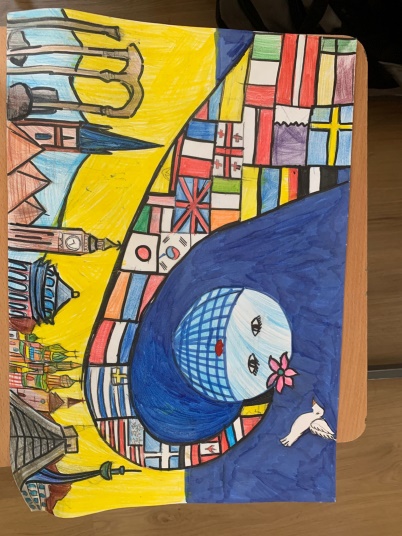 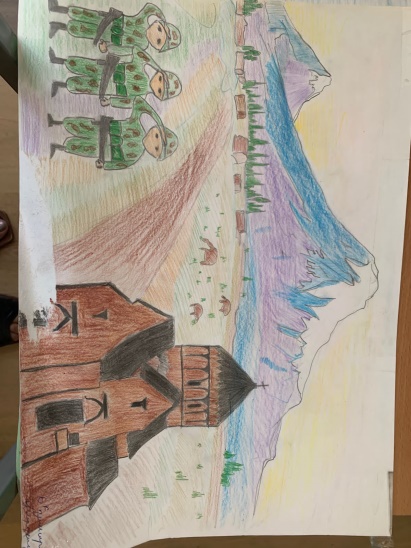 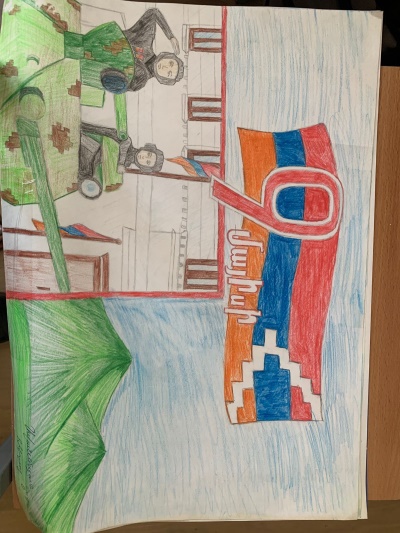 